                                                           KẾ HOẠCH BÀI DẠY ÂM NHẠC LỚP 1                                                       CHỦ ĐỀ 4: TIẾNG CA MUÔN LOÀI ( 4 tiết)                                                                                     Tiết 2:                                                                  - Hát: Lung linh ngôi sao nhỏ.         I. Yêu cầu cần đạt           Khám phá và cảm nhận nhịp điệu của âm thanh trong cuộc sống và trong âm nhạc           Phân biệt được âm thanh To- nhỏ.Phẩm chất:         -Yêu nước: yêu thiên nhiên và có những việc làm thiết thực bảo vệ thiên nhiên, môi trường sống.(PC1)         - Có ý thức chăm sóc (PC2)  -Phẩm chất chăm chỉ: Ham học hỏi. (PC3)Năng lực chung:         -Nhận biết và bày tỏ được tình cảm, cảm xúc của bản thân (NLC1)         -Biết thu thập thông tin từ tình huống trong câu chuyện muôn loài và biết đặt câu hỏi.(NLC3)Năng lực đặc thù:         -Bước đầu biết mô phỏng một số âm thanh con vật quen thuộc trong cuộc sống.(NLĐT 1)        - Biết lắng nghe và vận động cơ thể phù hợp với nhịp điệu. (NLĐT2)        -Bước đầu biết hát với giọng hát tự nhiên. Hát rõ lời và thuộc lời. (NLĐT3)        -Đọc đúng tên nốt; bước đầu đọc đúng cao độ và trường độ các nốt nhạc. (NLĐT4)       -Bước đầu thể hiện được mẫu tiết tấu theo hướng dẫn của GV, biết sử dụng nhạc cụ để đệm cho bài hát. (NLĐT5)CHUẨN BỊ CỦA GIÁO VIÊN VÀ HỌC SINH:Chuẩn bị của GV: bảng tương tác, tranh minh hoạ, Sheet nhạc, file nhạc video, audio, đàn phím điện tử.Chuẩn bị của HS: Sách giáo khoa, thanh phách, bộ gõ cơ thểCÁC HOẠT ĐỘNG DẠY HỌC:Điều chỉnh sau bài dạy (nếu có): …………………………………………………………………………………………………………………………………………………………………………………………………………………………………………………………………………………………………………………………………………………………………………………………………………………………………………………………………………………………………………………………………………Hoạt độngCách thực hiệnCông cụHọc liệu1. Mở đầu Hoạt động 1: Trò chơi: Nghe vận động theo bài hát. - GV yêu cầu học sinh nghe và vận động theo bài hát Chiếc đèn ông sao.- GV nhận xét, tuyên dương học sinh và liên kết giới thiệu vào bài mới.- Bài giảng2. Hình thành kiến thức mớiHát: Lung linh ngôi sao nhỏ” nhạc Pháp, Lời Việt: Lê Anh Tuấn..* Tìm hiểu bài hát: * Nghe hát mẫu:* Đọc lời ca.+ Chia câu: Lới 1 (3câu)                      Lới 2(3câu)* Khởi động giọng :* Tập hát từng câu :Lời 1:+ Câu 1: “Bầu … sao.”+ Câu 2: “Những … màu.”+ Câu 3: “Tiếng … vời.”+ Câu 4: “Tiếng… đồi.”+ Câu 3: “Bầu… hè.”* Hát cả bài :- GV yêu cầu học sinh quan sát và giới thiệu bài hát  Lung linh ngôi sao nhỏ” nhạc Pháp, Lời Việt: Lê Anh Tuấn..- GV mở file hát mẫu cho học sinh nghe và mở để học sinh  mở micro hoặc viết vào phần chát về cảm nhận ban đầu của mình về bài hát.- GV mở giai điệu cho HS nghe và yêu cầu HS nhẩm theo lời ca.- GV yêu cầu HS xung phong mở micro đọc lời ca bài hát. GV có thể hướng dẫn đọc lời ca theo tiết tấu.- GV nhận xét, đánh giá và tuyên dương HS đọc.- GV đàn mẫu âm thanh HS khởi động theo nguyên âm a. - GV đàn giai điệu từng câu (mỗi câu 2 lần cho HS nghe) hát mẫu và bắt nhịp để HS hát.- Trong khi tập từng câu GV có thể gọi cá nhân HS mở micro và hát lại câu hát.- GV nhận xét, tuyên dương và chỉnh sửa cho HS (nếu có).- Tập hát tiếp nối các câu cho HS đến hết bài.-GV yêu cầu học sinh nghe lại bài hát, sau đó các em thực hiện hát lại bài hát.-GV yêu cầu học sinh hát lại bài với hình thức cá nhân và yêu cầu những học sinh khác  mở micro  nhận xét bạn.-GV nhận xét tuyên dương.- Tư liệu google- Cắt hình ảnh-https://sachgiaokhoa.o-study.net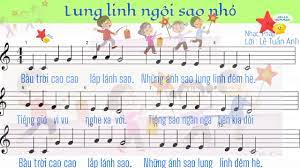 - Nhạc hát mẫu-  tập hát từng câu- Nhạc hát mẫu3. Luyện tập, thực hành- GV gợi ý hướng dẫn cách vỗ tay theo nhịp, HS thực hiện vỗ tay theo nhịp với nhạc GV quan sát thông qua hình ảnh- GV hướng dẫn học sinh hát theo nhạc đệm. Khuyến khích học sinh khi hát có thể kết hợp vận động cơ thể lắc lư theo ý thích.- GV nhận xét khen ngợi.- Nhạc cụ4. Vận dụng, trải nghiệm- HS xem tranh và trả lời theo hình ảnh thông qua gợi ý của GV- HS có thể tự trả lời theo sự hiểu biết của mình về tính giáo dục thông qua bài hát, nội dung bài hát.- HS tập luyện ở nhà có thể sáng tạo làm nhạc cụ để gõ đệm cho bài hát- GV nhận xét, đánh giá- Tư liệu google- Bài giảng  - Hình ảnh giáo dục